ENHANCED CAPACITY BUILDING (ECB) (<100k) GRANT APPLICATIONGENERALDate:Project Name:Applying Organization:Address:Zip Code (+4):City:Project Primary Contact: 	Full Name:Title:Email:Phone:Select the framework(s), target industries, program goals and participating localities for this projectProject FrameworksRegion 9 Target IndustriesGO Virginia Program Goals Participating Localities (minimum of two)QUESTIONSLimit each response to 3,000 characters or less.Use no formatting, i.e. no bold, no italics, no tables, no bullets, no color, etc.ECONOMIC IMPACT Insert an Executive Summary style narrative of the project here limited to one page and include:  Clearly stated project needProject framework(s) and target industry/s from previous pageSpecific opportunities from the Region 9 Growth Plan this project addresses Brief, overarching goal(s), activities, possible metrics, and expected outcomes/productsName key collaborative partners and rolesState the total GO Virginia $ requested and total match committed and how funds will be spentProvide a monthly project timeline of planned milestones and fund disbursement. Expand on goals, activities, possible metrics, and expected outcomes/products noted above, as needed.REGIONAL COLLABORATIONDescribe the regional service area and roles of localities, business, higher education, and other partners. Note any Letters or Support attached. Describe how this project is additive, not duplicative of, other efforts, if any. PROJECT READINESSSummarize other regional stakeholders and their related roles or the plan to engage other key stakeholders in this project. (I.e. businesses, school divisions, community colleges, higher education, economic and workforce development entities, regional organizations, planning districts, nonprofits, etc.)Discuss prerequisite activities completed to engage localities, subject matter experts, regional partners and other stakeholders in developing this proposal.   Referencing the Budget Table and the Sources and Uses Worksheets (attached), describe how requested GO Virginia dollars will be spent as well as the sources and types of match funding. Note any Letters of Financial Commitment and In-kind Commitment forms attached.  PROJECT SUSTAINABILITYExplain the expected direct line of sight to a larger and subsequent GO Virginia implementation grant proposal as the result of the enhanced capacity building activity funded by this proposal.  Discuss any potential barriers to a successful grant and the plan for addressing such challenges.SUPPORTING DOCUMENTATIONTemplates for some attachments are available to download at www.GOVirginia9.org REQUIRED Letters of Support Letters of Financial Commitment, if neededBudget Table Budget Overview: Sources & Uses (an optional Excel format can be downloaded)In-Kind Commitment Form(s), if needed (complete for each source of In-kind match)OPTIONAL Resume for Project ManagersProject Timeline and Milestones + Drawdown Schedule Return on Investment Worksheet Performance Metrics (selected from the GO Virginia Projects Metrics List Template)OtherQUESTIONSShannon Holland, DirectorGO Virginia Region 9Central Virginia Partnershipsholland@centralvirginia.org (preferred)434-979-5610 ext. 103	GO Virginia Grant – BUDGET TABLEAll grants must include 8% of GO Virginia dollars requested in this Other category for contract management and admin by the Central Virginia Partnership.Sources and Uses - GO VIRGINIA FUNDS REQUESTED											(Page 1 of 2)Sources and Uses - MATCHING FUNDS												*Type of Match – Local, Regional, Federal, Private, Non-Profit, OtherGO Virginia Project Budget: Sources and Uses											(Page 2 of 2)ADDITIONAL LEVERAGE (if any)*Type of Match – Local, Regional, Federal, Private, Non-Profit, OtherTOTAL PROJECT BUDGETTalent DevelopmentGrowing Existing BusinessInnovation/Entrepreneurship  Business Ready SitesInformation TechnologyFood & Beverage Mfg.Financial & Business ServicesLight Mfg.BiotechnologyOther: Emerging Create Higher Paying JobsAttract Out of State InvestmentRegional TransformationalCollaboration between business, government, educationAlbemarleCharlottesvilleCulpeperFauquierFluvannaGreeneLouisaMadisonNelsonOrangeRappahannockOther:In-Kind Commitment Form- GO Virginia Region 9In-Kind Commitment Form- GO Virginia Region 9In-Kind Commitment Form- GO Virginia Region 9In-Kind Commitment Form- GO Virginia Region 9In-Kind Commitment Form- GO Virginia Region 9In-Kind Commitment Form- GO Virginia Region 9In-Kind Commitment Form- GO Virginia Region 9In-Kind Commitment Form- GO Virginia Region 9In-Kind Commitment Form- GO Virginia Region 9Support Organization:Support Organization:Central Virginia Partnership for Economic DevelopmentCentral Virginia Partnership for Economic DevelopmentCentral Virginia Partnership for Economic DevelopmentCentral Virginia Partnership for Economic DevelopmentCentral Virginia Partnership for Economic DevelopmentCentral Virginia Partnership for Economic DevelopmentProject Name:Project Name:Contributor InformationContributor InformationContributor InformationContributor InformationContributor InformationContributor InformationContributor InformationContributor InformationContributor InformationName of Business/Individual:Name of Business/Individual:Name of Business/Individual:Name of Primary Contact:Name of Primary Contact:Name of Primary Contact:Address:City:State:Zip:Telephone:Email:Contributed Goods or ServicesContributed Goods or ServicesContributed Goods or ServicesContributed Goods or ServicesContributed Goods or ServicesContributed Goods or ServicesContributed Goods or ServicesContributed Goods or ServicesContributed Goods or ServicesDescription of Contributed Goods or Services:Description of Contributed Goods or Services:Description of Contributed Goods or Services:Description of Contributed Goods or Services:Description of Contributed Goods or Services:Date(s) Contributed:Date(s) Contributed:Real or Estimated Value of Contribution:    $Real or Estimated Value of Contribution:    $Real or Estimated Value of Contribution:    $Real or Estimated Value of Contribution:    $How was the value determined?How was the value determined?How was the value determined?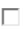 Actual ValueAppraisalOtherIf other, please explain:If other, please explain:Who Made this Value Determination?:Who Made this Value Determination?:Who Made this Value Determination?:Who Made this Value Determination?:Is there a restriction on the use of this contribution?Is there a restriction on the use of this contribution?Is there a restriction on the use of this contribution?Is there a restriction on the use of this contribution?Is there a restriction on the use of this contribution?NoYesIf yes, what are the restrictions?If yes, what are the restrictions?If yes, what are the restrictions?Contribution Obtained or Supported with State funds?Contribution Obtained or Supported with State funds?Contribution Obtained or Supported with State funds?Contribution Obtained or Supported with State funds?Contribution Obtained or Supported with State funds?NoYesIf yes, please provide the name of the State agency and grant/contract number:If yes, please provide the name of the State agency and grant/contract number:If yes, please provide the name of the State agency and grant/contract number:If yes, please provide the name of the State agency and grant/contract number:If yes, please provide the name of the State agency and grant/contract number:If yes, please provide the name of the State agency and grant/contract number:If yes, please provide the name of the State agency and grant/contract number:If yes, please provide the name of the State agency and grant/contract number:Signature of ContributorSignature of ContributorSignature of ContributorSignature of ContributorSignature of ContributorDate ContributedDate ContributedDate ContributedCOST/ACTIVITY CATEGORYGO VIRGINIA AMOUNTREQUESTEDMATCH SUPPORTCOMMITTEDOTHER FUNDINGTOTALAdministration  Other* (8%)Program Operations   Acquisition   Architectural and Engineering Fees   Clearance and Demolition   Construction   Contract Services   Equipment   Fringe Benefits   Legal Expenses   Machinery/Tools   Planning/Assessment   Rent/Lease   Salaries   Site Work   Studies   Training   Travel   Other - specifyTOTAL $$$$Uses of GO Virginia FundsAmount ($)Description$Project SubtotalAdmin – Other CVPED (8%)*$$TOTAL GO Virginia Request* All Grants must include 8% of GO Virginia dollars requested. These funds will be made available to the Partnership for contract management, remittances, etc.* All Grants must include 8% of GO Virginia dollars requested. These funds will be made available to the Partnership for contract management, remittances, etc.* All Grants must include 8% of GO Virginia dollars requested. These funds will be made available to the Partnership for contract management, remittances, etc.Uses of Matching FundsAmount ($)Type of Match*Source of MatchDocumentation Submitted (Yes, No, Partial, Pending)$Total Matching Funds$Total Local MatchUses of Additional LeverageAmount ($)Type of Match (Dropdown)*Source of MatchDocumentation Submitted (Yes/No/Partial/Pending)$Total Matching FundsType of FundsTotalsGO Virginia  $                                    -   Matching Funds $                                    -   Total CAMS Budget $                                    -   Additional Leverage $                                    -   Total Project Budget $                                    -   Type of MatchTotalsMatching Funds $                                    -   Includes Local Match of: $                                    -   Match Ratio Meet Match Reqmt 2:1 (y/n)Meet Match Reqmnt 1:1(y/n)